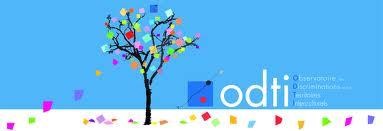 FORMATIONS EN DROIT DES ETRANGERS DU SERVICE JURIDIQUE DE L’ODTI 2018-2019Bulletin d’inscription  OUI, je souhaite participer à la formation ayant pour thème : …………………………………………………………………………………………………………………………………………………………………………………………………………………………………………………………………………………………………………………… Du......../......../........au......../......../........et ayant lieu à……………………………………………………………………………………….. ○ A titre individuel ○ Au titre du plan de formation 	○Autre (précisez) : …………………………………… Coût d’une session de formation : voir plan de formation joint Vos coordonnées : Etablissement Adresse………………………………………………………………………………………………………………………………………………CP……………………………………………………………………………Ville………………………………………………………………….. Stagiaire Nom………………………………………………………. Prénom………………………………………………………………………………  Fonction……………………………………………………………………………………………………………………………………………... Email………………………………………………………………………………………………………………………………………………….. Responsable de formation Nom, Prénom……………………………………………………………………………………………………………………………………… Tél……………………………………………………….. Fax………………………………………………………………………………………. Email………………………………………………………………………………………………………………………………………………….. Adresse de facturation ………………………………………………………………………………………………………………………………………………………… Date et Signature  	 	 	 	 	 	 	Cachet Le présent bulletin d’inscription vaut acte d’engagement dès signature. Observatoire sur les Discriminations et les Territoires Interculturels  Association Loi 1901 – 7 Place Edmond Arnaud – 38000 Grenoble  04.76.42.60.45 – Fax 04.76.01.02.46 –observatoire @odti.fr 